PIEGEONS LA CALCULATRICE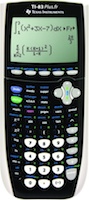 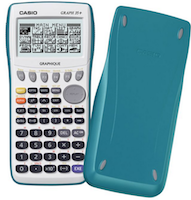 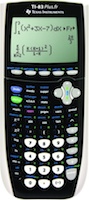 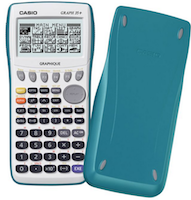 Commentaires : Cette activité de groupe présente les limites de la calculatrice par des exercices d’applications sur les identités remarquables et les racines carrées.Attention, les calculatrices effectuant du calcul formel ne se feront pas piéger !Avec la calculatrice, toutes les opérations demandées doivent être effectuées "d'un seul coup" en utilisant si besoin des parenthèses.1. 	1) Saisir  sur la calculatrice. Combien de décimales de  la calculatrice peut-elle afficher ?     	2) a) Après avoir affiché une valeur approchée de  sur la calculatrice, saisir :	sur TI : partDéc(Rep)*10sur Casio : Frac (Ans) x10Puis appuyer plusieurs fois sur ENTER ou EXE. Que se passe-t-il ?b) En déduire une valeur approchée plus précise de .c) Combien de décimales d’un nombre la calculatrice semble-t-elle être capable de stocker ?      3) Déterminer de même des valeurs approchées de  puis  les plus précises possibles.2.  1) a) À l'aide de la calculatrice, effectuer le calcul suivant :  .           b) Effectuer ce calcul « à la main » et comparer avec le résultat obtenu à la calculatrice.       2) a) Reprendre les questions précédentes avec :   puis .b) Avec combien de décimales d’un nombre la calculatrice semble-t-elle être capable d’effectuer des calculs justes avec ce nombre ? 3.  1) À l'aide de la calculatrice, effectuer successivement les séquences de calculs suivantes :puis  (sur TI) ou  (sur Casio)	Le résultat est-il juste ? Justifier.    	2) a) Reprendre la question précédente en remplaçant  par . Puis ...           b) Pour quelles puissances de 10, le résultat affiché par la calculatrice est-il juste ?3) Avec combien de décimales d’un nombre la calculatrice semble-t-elle être capable d’effectuer des calculs justes avec ce nombre ? 4.  1) À l'aide de la calculatrice, effectuer le calcul suivant : .2) Effectuer ce calcul « à la main » en appliquant une identité remarquable. Comparer avec le résultat obtenu à la calculatrice.5.   1) À l'aide de la calculatrice, effectuer le calcul suivant :                        	              2) a) Poser  et exprimer  en fonction de .            b) Développer et réduire l'expression trouvée dans la question précédente.            c) Comparer avec le résultat de la question 1 et conclure.6.   1) À l'aide de la calculatrice, effectuer le calcul suivant :  .        2) a) Sans utiliser le résultat de la question 1, effectuer à l'aide de la calculatrice :                     . 	           b) En déduire la valeur exacte de .	c) Expliquer l’erreur commise par la calculatrice dans le calcul de la question 1.7.   1) À l'aide de la calculatrice, effectuer le calcul suivant :  .        2) a) Sans utiliser le résultat de la question 1, effectuer à l'aide de la calculatrice :                        	 .           b) En déduire la valeur exacte de.	c) Expliquer l’erreur commise par la calculatrice dans le calcul de la question 1.8.   1) À l'aide de la calculatrice, effectuer le calcul suivant :  	           2) a) En appliquant une identité remarquable, développer             b) En déduire le calcul « à la main » de .            c) Comparer avec le résultat de la question 1 et conclure.9.   Calculer la valeur exacte du nombre : .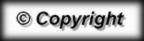 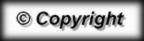 